Об утверждении   муниципальной программы   по противодействиюнелегальной миграции на территории сельского поселения Еланлинский сельсовет муниципального района Кигинский район Республики Башкортостан на 2022 – 2025 годыВ соответствии с Федеральным законом «О гражданстве Российской Федерации» от 31 мая 2002 года № 62-ФЗ, Федеральным законом от 18 июля 2006 № 109-ФЗ «О миграционном учете иностранных граждан и лиц без гражданства в Российской Федерации», Федеральным законом от 25 июля 2002 № 115-ФЗ «О правовом положении иностранных граждан в Российской Федерации», Жилищного кодекса Российской Федерации, в целях противодействия незаконной миграции на территории сельского поселения Еланлинский сельсовет муниципального района Кигинский район Республики п о с т а н о в л я ю:1. Утвердить муниципальную программу по противодействию нелегальной миграции в сельском поселении Еланлинский сельсовет муниципального района Кигинский район Республики на 2022-2025 годы, согласно приложения №1.2. Утвердить состав общественной комиссии по противодействию незаконной миграции на территории сельского поселения Еланлинский сельсовет муниципального района Кигинский район Республики Башкортостан, согласно приложения.        3. Настоящее постановление обнародовать путем вывешивания на информационном стенде в здании администрации сельского поселения Еланлинский сельсовет и размещена на странице сельского поселения Еланлинский сельсовет официального сайта Администрации муниципального района Кигинский район Республики Башкортостан4. Контроль за исполнением настоящего постановления оставляю за собой.Глава сельского поселения	                            Г.Р. Сибагатуллина                         Приложение №1                                                      к постановлению Администрациисельского поселения Еланлинский сельсоветмуниципального района Кигинский район Республики Башкортостанот 25.08.2022г. № 33Муниципальная программа по противодействию нелегальной миграции на территории сельского поселения Еланлинский сельсовет муниципального района Кигинский район Республики Башкортостан  на 2022 – 2025 годыПАСПОРТ1. Характеристика проблемыНелегальная миграция, по сути, стала устойчивым и масштабным явлением для России, оказывающим значительное влияние на социально-экономические и политические процессы, в ряде случаев имеющие также негативные последствия. В стратегии национальной безопасности Российской федерации было отмечено, что неконтролируемая миграция способствует усилению националистических настроений, политического и религиозного насильственного экстремизма, этносепаратизма и создает условия для возникновения конфликтов.Обеспечение условий для решения вопросов регулирования миграционных процессов с учетом законодательства Российской Федерации, оптимизация объема и структуры миграционных потоков в целях устойчивого социально-экономического и демографического развития МО включает в себя:- исключение случаев проявления социальной, расовой, национальной и религиозной розни;-минимизация фактов проявления превосходства либо неполноценности человека по признаку его социально расовой, национальной, религиозной или языковой принадлежности, или отношения к религии;- исключения случаев нарушения прав, свобод и интересов человека и гражданина в зависимости от его социально расовой, национальной, религиозной или языковой принадлежности, или отношения к религии;- выявлению и пресечению деятельности этнических преступных группировок, используемых в террористических целях.2.  Цели и задачи мероприятийОсновными целями плана мероприятий являются:- обеспечение эффективного регулирования внешней миграции на территории сельского поселения Еланлинский сельсовет муниципального района Кигинский район Республики Башкортостан соответствия параметров стратегии социально-экономического и демографического развития сельского поселения;- противодействия незаконной миграции.Условиями достижения целей плана мероприятий является решение следующих задач:- формирование полной, достоверной, оперативной и актуальной информации о перемещении иностранных граждан;- сокращение преступлений, совершенных иногородними и иностранными гражданами;- обеспечение противодействия коррупции при оказании государственных услуг и исполнения государственных функций в сфере миграции.Реализацию мероприятий предполагается осуществить в течение 3-х лет (2022-2025годы) без разделения на этапы, поскольку меры по профилактике правонарушений и борьбе с преступностью необходимо осуществлять постоянно.Для достижения поставленных целей плана мероприятий предусмотрено:- обеспечение условий для решения вопросов регулирования внешней миграции с учетом законодательства Российской Федерации и международных обязательств Российской Федерации в сфере миграции.         Для решения задач предусматривается:- провести анализ миграционной правоприменительной практики на основе изучения (мониторинга) применения Федеральных Законов и других нормативных правовых актов, регулирующих отношения в сфере миграции;- активизировать работу по выявлению и пресечению незаконного проживания иностранных граждан;- осуществить комплекс предупредительных мероприятий по устранению экономических основ незаконной миграции;- создать актуальный банк данных по учету иностранных граждан, временно или постоянно проживающих на территории поселения;- создать эффективную систему учета иностранных граждан и лиц без гражданства;- провести мероприятия по выявлению и пресечению фактов использования предприятиями, организациями и индивидуальными предпринимателями труда незаконных мигрантов и иностранных граждан, осуществляющих трудовую деятельность без соответствующего разрешения;- осуществить правовое воспитание населения в сфере миграции для повышения уровня толерантности в обществе, недопущения разжигания межнациональной розни и подстрекательств к насилию в отношении мигрантов;- обеспечить правовую и социальную адаптацию мигрантов в целях их интеграции в российское общество.3. Ожидаемые результатыРеализация плана позволит:- обеспечить органы местного самоуправления объективной информацией об объемах и структуре миграционных потоков с целью принятия адекватных мер по регулированию миграционных процессов;- снизить риск возникновения конфликтных ситуаций среди населения сельского поселения Еланлинский сельсовет муниципального района Кигинский район Республики Башкортостан в результате нелегальной миграции.4.  Перечень мероприятийСистема плана мероприятий представляет собой комплекс согласованных мер, призванных обеспечить осуществление цели и задач. Мероприятия спланированы в соответствии с требованиями законодательных актов Российской Федерации в сфере миграции, Концепции регулирования миграционных процессов, одобренных Правительством Российской Федерации.Основные мероприятия включают:- проведение мониторинга миграционной ситуации в сельском поселении с учетом оценки и анализа сложившейся обстановки;- осуществления комплекса мероприятий по выявлению и пресечению нарушений миграционного законодательства;- формирование общественного мнения, способствующего адаптации и интеграции законных мигрантов, и пресечению нелегальной миграции.5. Сроки реализацииСрок реализации плана мероприятий – с 2022 по 2025 годы.6.  Описание последствийОсновной социально-экономический эффект от реализации плана мероприятий состоит в повышении эффективной работы сел администрации сельского поселения Еланлинский сельсовет муниципального района Кигинский район Республики Башкортостан и правоохранительных органов по сохранению стабильной, прогнозируемой и управляемой миграционной ситуации в сельском поселении, а также формированию у жителей терпимого отношения к мигрантам.Сохранение стабильности миграционной ситуации позволит успешно решать социально-экономические задачи, станет благоприятным фактором для успешного развития экономики поселения и решения острых социальных проблем.Мероприятия по противодействию нелегальной миграции в сельском поселении Еланлинский сельсовет муниципального района Кигинский район Республики Башкортостанна 2022-2025 годы                                                            Приложение №2                                         к постановлению Администрации     сельского поселения Еланлинский сельсовет муниципального района Кигинский район                              Республики Башкортостан                     от 25.08.2022г. № 33Состав общественной комиссии по противодействию незаконной миграции на территории сельского поселения Еланлинский сельсовет муниципального района Кигинский район Республики БашкортостанБаш$ортостан Республика%ыны#[ый=ы районымуниципаль районыны#Йыланлы ауыл Советы ауыл бил&м&%е хакимияте(Баш$ортостан Республика%ыны#[ый=ы районыны# Йыланлы ауыл Советы ауыл бил&м&%е хакимияте)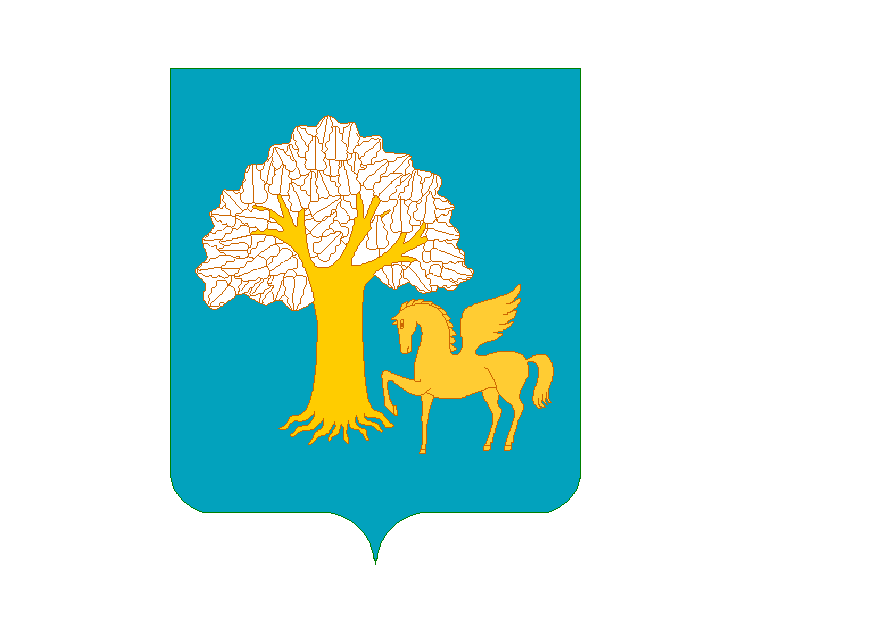 Администрация сельского поселения Еланлинский сельсовет муниципального районаКигинский район Республики Башкортостан(Администрация Еланлинского сельсовета Кигинского района Республики Башкортостан)               [АРАР      ПОСТАНОВЛЕНИЕ25 август 2022 й.Йыланлы ауылы   №33  25 августа 2022 г.село ЕланлиноНаименование программыМуниципальная программа по противодействию нелегальной миграции на территории     на 2022 – 2025 годы (далее – Программа)Основание для разработки программыПостановление Администрации сельского поселения Еланлинский сельсовет муниципального района Кигинский район Республики Башкортостан от 25.08.2022г. № 33Заказчик программыАдминистрация сельского поселения Еланлинский сельсовет муниципального района Кигинский район Республики БашкортостанРуководитель программыАдминистрация сельского поселения Еланлинский сельсовет муниципального района Кигинский район Республики БашкортостанОтветственный исполнитель программыАдминистрация сельского поселения Еланлинский сельсовет муниципального района Кигинский район Республики БашкортостанРазработчик программыАдминистрация сельского поселения Еланлинский сельсовет муниципального района Кигинский район Республики БашкортостанЦели и задачи программыОсновными целями программы являются:- обеспечение эффективного регулирования внешней миграции на соответствия параметров стратегии социально-экономического и демографического развития сельского поселения Еланлинский сельсовет муниципального района Кигинский район Республики Башкортостан- противодействия незаконной миграции.Важнейшие целевые индикаторы и показатели программыНелегальная миграция, как устойчивое и масштабное явлениеВлияние незаконной миграции на социально – экономические и политические процессы, в ряде случаев имеющие негативные последствияНеконтролируемая миграция, как усиление националистических настроений, политического и религиозного насильственного экстремизма, этносепаратизма и создает условия для возникновения конфликтовСроки реализации программыСроки реализации программы: 2022 – 2025 годыОбъемы и источники финансирования программыОбъем финансирования программы за счет средств местного бюджета:2022 год – 00 руб.2023 год – 00 руб.2024 год – 00 руб.2025 год – 00 руб.Ожидаемые конечные результаты реализации программыРеализация   программы позволит:- обеспечить органы местного самоуправления объективной информацией об объемах и структуре миграционных потоков с целью принятия адекватных мер по регулированию миграционных процессов;- снизить риск возникновения конфликтных ситуаций среди населения сельского поселения в результате нелегальной миграцииСистема организации управления и контроля за исполнением программыАдминистрация сельского поселения Еланлинский сельсовет муниципального района Кигинский район Республики Башкортостан№ п\пНаименование мероприятияСрок исполненияИсполнитель1Проведение мониторинга и оценки миграционной ситуации в сельском поселении Еланлинский сельсовет муниципального района Кигинский район Республики Башкортостани подготовка предложений по ее стабилизации2022-2025 годыпостоянноАдминистрация   сельского поселения Еланлинский сельсовет муниципального района Кигинский район Республики Башкортостан2Проведение работы по разъяснению работодателям и иностранным гражданам порядка осуществления временной трудовой деятельности на территории сельского поселения Еланлинский сельсовет муниципального района Кигинский район Республики Башкортостан2022-2025 годыпостоянноОбщественная комиссия сельского поселения по противодействию незаконной миграции;Администрация сельского поселения Еланлинский сельсовет муниципального района Кигинский район Республики Башкортостан3Провести мероприятия по выявлению и пресечению фактов использования предприятиями, организациями и индивидуальными предпринимателями труда незаконных мигрантов и иностранных граждан, осуществляющих трудовую деятельность без соответствующего разрешения2022-2025 годы2 раза в годII - III кварталОбщественная комиссия сельского поселения Еланлинский сельсовет муниципального района Кигинский район Республики Башкортостанпо противодействию незаконной миграции.4Проводить анализ миграционной правоприменительной практики в сельском поселении Еланлинский сельсовет муниципального района Кигинский район Республики Башкортостан на основе изучения (мониторинга) применения федеральных законов и других нормативно правовых актов, регулирующих отношения в сфере миграции2022-2025 годыДва раза в год.Общественная комиссия сельского поселения Еланлинский сельсовет муниципального района Кигинский район Республики Башкортостан по противодействию незаконной миграции5Создать актуальный банк данных по учету иностранных граждан, временно или постоянно проживающих на территории сельского поселения Еланлинский сельсовет муниципального района Кигинский район Республики Башкортостан2022 годАдминистрация сельского поселения Еланлинский сельсовет муниципального района Кигинский район Республики Башкортостан6Обеспечить контроль   за эксплуатацией и содержанием жилищного фонда. Осуществление инвентаризации за пустующими строениями, реконструируемых жилых домов, принятие мер по исключению возможности проникновения и проживания в них иностранных граждан2022-2025 годыпостоянноАдминистрация сельского поселения Еланлинский сельсовет муниципального района Кигинский район Республики Башкортостан7Обеспечить в установленном порядке уведомление органов миграционной службы о прибытии иностранных граждан на территории   сельского поселения сельского поселения Еланлинский сельсовет муниципального района Кигинский район Республики Башкортостан2022-2025 годыпостоянноАдминистрация сельского поселения Еланлинский сельсовет муниципального района Кигинский район Республики Башкортостан8В целях реализации положений миграционного законодательства, профилактики террористической, экстремистской и иной противоправной деятельности, осуществлять комплекс мероприятий по проверке нахождения на территории и в окружении объектов возможных террористических устремлений иностранных граждан и граждан из регионов с нестабильной социально- политической обстановкой.2022-2025 годыпостоянноОбщественная комиссия сельского поселения по противодействию незаконной миграции;Администрация   сельского поселения Еланлинский сельсовет муниципального района Кигинский район Республики Башкортостан9Организация и проведение семинаров, «круглых столов» и других мероприятий по вопросам миграции, в том числе:- о проблемах регулирования миграционных процессов;- о проблемах регулирования социально-трудовых отношений с иностранными работниками;- по вопросам интеграции мигрантов, включая вопросы толерантности и культурной их адаптации и др.2022-2025 годыОбщественная комиссия сельского поселения   по противодействию незаконной миграции;Администрация сельского поселения Еланлинский сельсовет муниципального района Кигинский район Республики Башкортостан10Обеспечить контроль   за эксплуатацией и содержанием жилищного фонда. Осуществление полной инвентаризациипустующих строений, реконструируемыхжилых домов, принятие мер поисключению возможности проникновения и проживания в них иностранных граждан.2022-2025 годыпостоянно  Администрация сельского поселения Еланлинский сельсовет муниципального района Кигинский район Республики Башкортостан11.Подготовка проектов, изготовление, приобретение буклетов, плакатов, памяток и рекомендаций для учреждений, предприятий, организаций, по антитеррористической тематике.2022-2025 годыАдминистрация   сельского поселения Еланлинский сельсовет муниципального района Кигинский район Республики Башкортостан12.Размещение информационных стендов антитеррористической направленности, а также проведение тематических мероприятий (конкурсов, викторин) с целью формирования у граждан уважительного отношения к традициям и обычаям различных народов и национальностей.2022-2025 годыОбщественная комиссия сельского поселения по противодействию незаконной миграции;Администрация   сельского поселения Еланлинский сельсовет муниципального района Кигинский район Республики Башкортостан13.Ликвидация последствий экстремистской деятельности, которые проявляются в виде нанесения на архитектурные сооружения символов и знаков экстремистской направленности.2022-2025 годыАдминистрация сельского поселения Еланлинский сельсовет муниципального района Кигинский район Республики БашкортостанПредседательСибагатуллина Галия РафисовнаГлава администрации сельского поселения Еланлинский сельсовет муниципального района Кигинский район Республики БашкортостанЗаместитель председателяМиндибаева Фанзалия МухаматьяновнаДепутат сельского поселения Еланлинский сельсовет СекретарьЗайнуллина Файруза ГалиулловнаДепутат сельского поселения Еланлинский сельсоветЧлены комиссии:Гарипова Алина РинатовнаУправляющий делами администрации сельского поселения Еланлинский сельсовет муниципального района Кигинский район Республики БашкортостанХакимов Рафис ГеннадьевичДепутат сельского поселения Еланлинский сельсовет